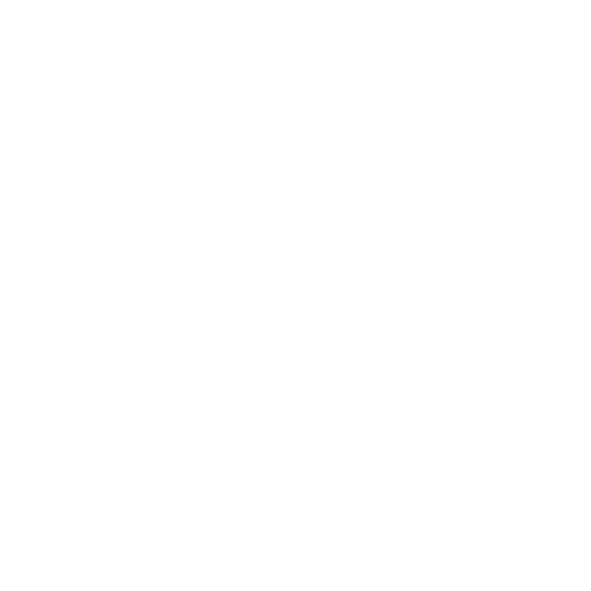 Food and Agriculture Organization of the United NationsOffice of Evaluation (OED)This report is available in electronic format at: http://www.fao.org/evaluationThe designations employed and the presentation of material in this information product do not imply the expression of any opinion whatsoever on the part of the Food and Agriculture Organization of the United Nations (FAO) concerning the legal or development status of any country, territory, city or area or of its authorities, or concerning the delimitation of its frontiers or boundaries. The mention of specific companies or products of manufacturers, whether or not these have been patented, does not imply that these have been endorsed or recommended by FAO in preference to others of a similar nature that are not mentioned.The views expressed in this information product are those of the author(s) and do not necessarily reflect the views or policies of FAO. © FAO 2013FAO encourages the use, reproduction and dissemination of material in this information product. Except where otherwise indicated, material may be copied, downloaded and printed for private study, research and teaching purposes, or for use in non-commercial products or services, provided that appropriate acknowledgement of FAO as the source and copyright holder is given and that FAO’s endorsement of users’ views, products or services is not implied in any way.All requests for translation and adaptation rights, and for resale and other commercial use rights should be made via www.fao.org/contact-us/licence-request or addressed to copyright@fao.org. For further information on this report, please contact: Director, OEDViale delle Terme di Caracalla 1, 00153Rome, ItalyEmail: evaluation@fao.orgFAO Members Global Goals FAO Strategic Objectives and Organizational Results 2010-13FAO Strategic Objectives 2014-17FAO Functional Objectives 2014-17FAO Core Functions 2010-13 and 2014-17FAO cross-cutting themes 2014-17Global Goals 2010-13Global Goals 2014-17a) Reduction of the absolute number of people suffering from hunger, progressively ensuring a world in which all people at all times have sufficient safe and nutritious food that meets their dietary needs and food preferences for an active and healthy life;Eradication of hunger, food insecurity and malnutrition, progressively ensuring a world in which people atall times have sufficient safe and nutritious food that meets their dietary needs and food preferences for an active and healthy life;b) Elimination of poverty and the driving forward of economic and social progress for all with increased food production, enhanced rural development and sustainable livelihoods;Elimination of poverty and the driving forward of economic and social progress for all, with increased food production, enhanced rural development and sustainable livelihoods;c) Sustainable management and utilisation of natural resources, including land, water, air, climate and genetic resources, for the benefit of present and future generations.Sustainable management and utilization of natural resources, including land, water, air, climate and genetic resources for the benefit of present and future generations.CodeTitleLead UnitASustainable intensification of crop productionAGA01Policies and strategies on sustainable crop production intensification and diversification at national and regional levelsAGPA02Risks from outbreaks of transboundary plant pests and diseases are sustainably reduced at national, regional and global levelsAGPA03Risks from pesticides are sustainably reduced at national, regional and global levelsAGPA04Effective policies and enabled capacities for a better management of plant genetic resources for food and agriculture (PGRFA) including seed systems at the national and regional levelsAGPBIncreased sustainable livestock productionAGB01The livestock sector effectively and efficiently contributes to food security, poverty alleviation and economic developmentAGAB02Reduced animal disease and associated human health risksAGAB03Better management of natural resources, including animal genetic resources, in livestock productionAGAB04Policy and practice for guiding the livestock sector are based on timely and reliable informationAGACSustainable management and use of fisheries and aquaculture resourcesFIC01Members and other stakeholders have improved formulation of policies and standards that facilitate the implementation of the Code of Conduct for Responsible Fisheries (CCRF) and other international instruments, as well as response to emerging issues FIC02Governance of fisheries and aquaculture has improved through the establishment or strengthening of national and regional institutions, including RFBs FIEC03More effective management of marine and inland capture fisheries by FAO Members and other stakeholders has contributed to the improved state of fisheries resources, ecosystems and their sustainable useFIMC04Members and other stakeholders have benefited from increased production of fish and fish products from sustainable expansion and intensification of aquacultureFIMC05Operation of fisheries, including the use of vessels and fishing gear, is made safer, more technically and socio-economically efficient, environmentally-friendly and compliant with rules at all levelsFIIC06Members and other stakeholders have achieved more responsible post-harvest utilization and trade of fisheries and aquaculture products, including more predictable and harmonized market access requirementsFIIDImproved quality and safety of food at all stages of the food chainAGD01New and revised internationally agreed standards and recommendations for food safety and quality that serve as the reference for international harmonizationAGND02Institutional, policy and legal frameworks for food safety/quality management that support an integrated food chain approachAGND03National/regional authorities are effectively designing and implementing programmes of food safety and quality management and control, according to international normsAGND04Countries establish effective programmes to promote improved adherence of food producers/businesses to international recommendations on good practices in food safety and quality at all stages of the food chain, and conformity with market requirementsAGNESustainable management of forests and treesFOE01Policy and practice affecting forests and forestry are based on timely and reliable informationFOME02Policy and practice affecting forests and forestry are reinforced by international cooperation and debateFOEE03Institutions governing forests are strengthened and decision-making improved, including involvement of forest stakeholders in the development of forest policies and legislation, thereby enhancing an enabling environment for investment in forestry and forest industries. Forestry is better integrated into national development plans and processes, considering interfaces between forests and other land usesFOEE04Sustainable management of forests and trees is more broadly adopted, leading to reductions in deforestation and forest degradation and increased contributions of forests and trees to improve livelihoods and to contribute to climate change mitigation and adaptationFOME05Social and economic values and livelihood benefits of forests and trees are enhanced, and markets for forest products and services contribute to making forestry a more economically-viable land-use optionFOEE06Environmental values of forests, trees outside forests and forestry are better realized; strategies for conservation of forest biodiversity and genetic resources, climate change mitigation and adaptation, rehabilitation of degraded lands, and water and wildlife management are effectively implementedFOMFSustainable management of land, water and genetic resources and improved responses to global environmental challenges affecting food and agricultureNRF01Countries promoting and developing sustainable land managementNRLF02Countries address water scarcity in agriculture and strengthen their capacities to improve water productivity of agricultural systems at national and river-basin levels including transboundary water systemsNRLF03Policies and programmes are strengthened at national, regional and international levels to ensure the conservation and sustainable use of biological diversity for food and agriculture and the equitable sharing of benefits arising from the use of genetic resourcesNRDF04An international framework is developed and countries' capacities are reinforced for responsible governance of access to, and secure and equitable tenure of land and its interface with other natural resources, with particular emphasis on its contribution to rural developmentNRCF05Countries have strengthened capacities to address emerging environmental challenges, such as climate change and bioenergyNRCF06Improved access to and sharing of knowledge for natural resource managementOEKGEnabling environment for markets to improve livelihoods and rural developmentESG01Appropriate analysis, policies and services enable small producers to improve competitiveness, diversify into new enterprises, increase value addition and meet market requirementsG02Rural employment creation, access to land and income diversification are integrated into agricultural and rural development policies, programmes and partnershipsESWG03National and regional policies, regulations and institutions enhance the developmental and poverty reduction impacts of agribusiness and agro-industriesG04Countries have increased awareness of and capacity to analyse developments in international agricultural markets, trade policies and trade rules to identify trade opportunities and to formulate appropriate and effective pro-poor trade policies and strategiesESTHImproved food security and better nutritionESH01Countries and other stakeholders have strengthened capacity to formulate and implement coherent policies and programmes that address the root causes of hunger, food insecurity and malnutritionESAH02Member countries and other stakeholders strengthen food security governance through the triple-track approach and the implementation of the Voluntary Guidelines to Support the Progressive Realization of the Right to Adequate Food in the Context of National Food SecurityESAH03Strengthened capacity of member countries and other stakeholders to address specific nutrition concerns in food and agricultureAGNH04Strengthened capacity of member countries and other stakeholders to generate, manage, analyse and access data and statistics for improved food security and better nutritionESSH05Member countries and other stakeholders have better access to FAO analysis and information products and services on food security, agriculture and nutrition, and strengthened own capacity to exchange knowledgeESAIImproved preparedness for, and effective response to, food and agricultural threats and emergenciesTCI01Countries' vulnerability to crisis, threats and emergencies is reduced through better preparedness and integration of risk prevention and mitigation into policies, programmes and interventionsTCEI02Countries and partners respond more effectively to crises and emergencies with food and agriculture-related interventionsTCEI03Countries and partners have improved transition and linkages between emergency, rehabilitation and developmentTCEKGender equity in access to resources, goods, services and decision-making in the rural areasESK01Rural gender equality is incorporated into UN policies and joint programmes for food security, agriculture and rural developmentESWK02Governments develop enhanced capacities to incorporate gender and social equality issues in agriculture, food security and rural development programmes, projects and policies using sex-disaggregated statistics, other relevant information and resourcesESWK03Governments are formulating gender-sensitive, inclusive and participatory policies in agriculture and rural developmentESWK04FAO management and staff have demonstrated commitment and capacity to address gender dimensions in their workESWLIncreased and more effective public and private investment in agriculture and rural developmentTCL01Greater inclusion of food and sustainable agriculture and rural development investment strategies and policies into national and regional development plans and frameworksTCIL02Improved public and private sector organisations' capacity to plan, implement and enhance the sustainability of food and agriculture and rural development investment operationsTCIL03Quality assured public/private sector investment programmes, in line with national priorities and requirements, developed and financedTCI1Contribute to the eradication of hunger, food insecurity and malnutrition2Increase and improve provision of goods and services from agriculture, forestry and fisheries in a sustainable manner3Reduce rural poverty4Enable more inclusive and efficient agricultural and food systems at local, national and international levels5Increase the resilience of livelihoods to threats and crisesObjective 6Technical quality, knowledge and services8. Outreach9. Information Technology10. FAO Governance, oversight and direction11. Efficient and effective administrationCore functions 2010-13Core functions 2010-13Core functions 2014-17Core functions 2014-17aMonitoring and assessment of long-term and medium-term trends and perspectivesbAssembly and provision of information, knowledge and statistics2Assemble, analyze, monitor and improve access to data and information, in areas related to FAO´s mandatecDevelopment of international instruments, norms and standards1Facilitate and support countries in the development and implementation of normative and standard-setting instruments, such as international agreements, codes of conduct, technical standards and othersdPolicy and strategy options and advice3Facilitate, promote and support policy dialogue at global, regional and country levels4Advise and support capacity development at country and regional level to prepare, implement, monitor and evaluate evidence-based policies, investments and programmeseTechnical support to promote technology transfer and build capacity5Advise and support activities that assemble, disseminate and improve the uptake of knowledge, technologies and good practices in the areas of FAO’s mandatefAdvocacy and communication7Advocate and communicate at national, regional and global levels, in areas of FAO’s mandategInter-disciplinarity and innovationhPartnerships and alliances6Facilitate partnerships for food security and nutrition, agriculture and rural development, between governments, development partners, civil society and the private sectorGenderGovernance